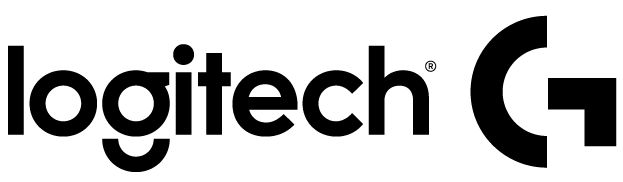 CONTACTO Oscar FiescoAnother Company(55) 6392 1100 ext. 2419oscar@anothercompany.com.mx Logitech presenta una combinación de teclado y ratón durable y resistente a los derramesEl Combo MK235 Logitech con teclado y ratón inalámbrico incluye una diseño familiar en el teclado y batería de duración extra largaCiudad de México, a XX de XXXXX de 2016 — Logitech (SIX: LOGN) (NASDAQ: LOGI) presenta el Combo MK235, una combinación de teclado y ratón resistentes a derrames de líquidos con conectividad inalámbrica y un diseño duradero.“El Combo MK235 con teclado y ratón inalámbricos provee una solución simple y confiable –sin curva de aprendizaje– para usuarios de computadoras de escritorio,” afirma Charlotte Johs, vicepresidenta global de periféricos para computadoras en Logitech. “Elige una conectividad fiable con la sencilla instalación conecta-y-juega de este combo.”El teclado incluye un diseño familiar con las teclas de flechas en tamaño completo, un panel numérico y todas las teclas que usualmente necesitas, así como 15 teclas de acceso directo. Su duradero diseño es a prueba de derrames y con el tratamiento anti decoloración, nunca tendrás que preocuparte por perder las letras en tus teclas. También tiene dos ángulos de tecleo ajustables y patas inclinables resistentes. Adicionalmente, el ratón tiene un botón estándar de encendido y apagado, un rango inalámbrico de 10 metros y Seguimiento Óptico Avanzado Logitech que le permite ser detectable en múltiples superficies.El nuevo Combo MK235 con teclado y ratón inalámbricos está diseñado para durar y provee una solución duradera que te permite ser más productivo por mucho más tiempo.Precios y disponibilidadEl Combo MK235 con teclado y ratón inalámbricos estará disponible en México próximamente a un precio sugerido de $499.00. Para más información, por favor visita www.logitech.com, o conéctate con nosotros por Facebook.# # #Acerca de LogitechLogitech diseña productos que tienen un lugar en la vida diaria de la gente, conectándolos con las experiencias digitales que les importan. Hace más de 30 años, Logitech comenzó a conectar personas a través de computadoras y ahora crea dispositivos que unen a la gente a través de música, juegos, video y computación. Fundada en 1981, Logitech International es una compañía pública suiza enlistada en el SIX Swiss Exchange (LOGN) y en el Nasdaq Global Select Market (LOGI). Encuentra a Logitech en http://www.logitech.com, el blog de la compañía o @LogitechVC.2016 Logitech, Logicool, Logi y otras marcas Logitech son propiedad de Logitech y pueden estar registradas. Todas las otras marcas son propiedad de sus respectivos dueños. Para más información sobre Logitech y sus productos visite la página web de la compañía www.logitech.com.